Name: __________________________________________________		Date: _______Unit 4 Test ReviewGiven: is a perpendicular bisector. Prove: 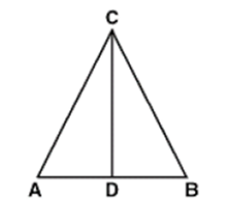 Given: ∠QPR≅∠SPR    		∠RQP≅∠RSPProve: 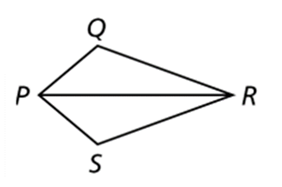 Given: bisects ∠TFR                   ∠T≅∠R       	Prove: ∆FTS≅∆FRS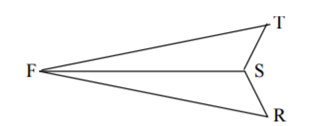 Given: O is the midpoint of                   ∠NMO≅∠QPOProve: ≅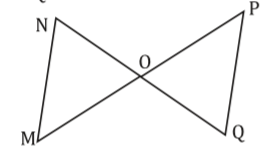 Given:  is the median of Prove: One of the two properties of isosceles triangles. 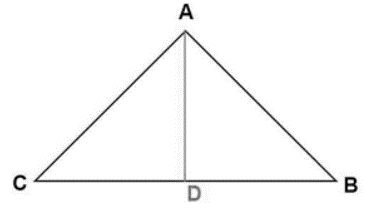 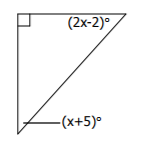 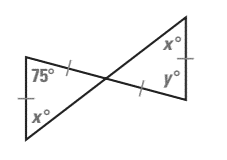  						7. 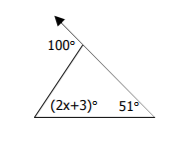 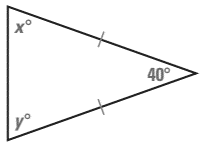  						9.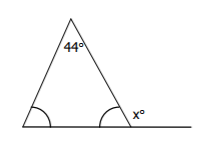 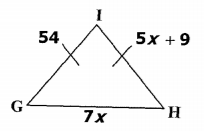  						11.